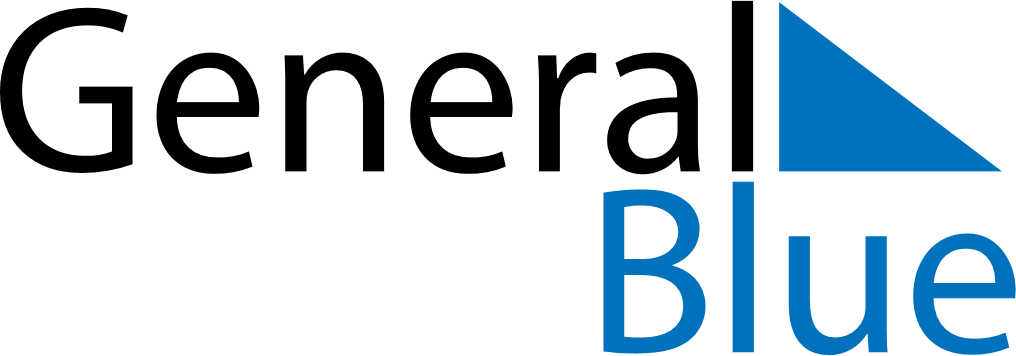 December 2020December 2020December 2020AustriaAustriaMONTUEWEDTHUFRISATSUN12345678910111213Immaculate Conception1415161718192021222324252627Christmas EveChristmas DayBoxing Day28293031New Year’s Eve